	KEAN UNIVERSITY: COLLEGE OF BUSINESS AND PUBLIC ADMINISTRATION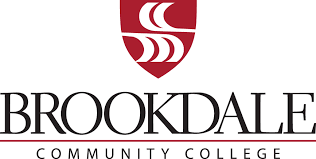 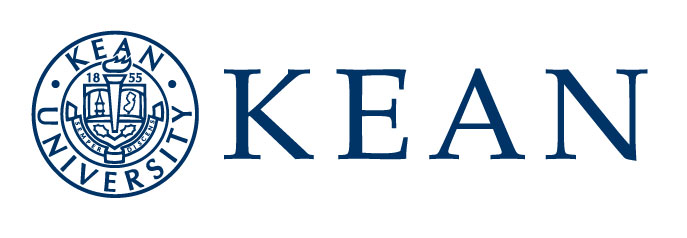 54300 B.A. IN CRIMINAL JUSTICE 120 SEMESTER HOURS (S.H.)For students graduating from Brookdale Community College with the A.A. in Social Sciences-Criminal Justice Option and transferring to Kean UniversityKean University Courses are in Blue (60 S. H.)  Brookdale Community College in Red (60 S.H.)EFFECTIVE: Fall 2021                                                 KEAN G.P.A. REQUIREMENTS:  Declaration G.P.A. requirement 2.5; Graduation G.P.A. Requirement: 2.5GENERAL EDUCATION REQUIREMENTS: 43-45 S.H.GENERAL EDUCATION REQUIREMENTS: 43-45 S.H.GENERAL EDUCATION REQUIREMENTS: 43-45 S.H.ACADEMIC MAJOR: 45 S.H. (all major courses require a minimum grade of C)ACADEMIC MAJOR: 45 S.H. (all major courses require a minimum grade of C)ACADEMIC MAJOR: 45 S.H. (all major courses require a minimum grade of C)Foundation Requirements: 13 S.H.Foundation Requirements: 13 S.H.Foundation Requirements: 13 S.H.Required: Foundation Core: 27 S.H.Required: Foundation Core: 27 S.H.Required: Foundation Core: 27 S.H.GE 3000 Transfer TransitionsGE 3000 Transfer Transitions1CJ 2600 Crim. Justice in AmericanCRJU 101 Intro to CJ System3ENG 1030 English CompENGL 121 English Composition I3CJ 2610 CriminologyCRJU 151 Intro to Criminology3MATH 1016 Statistics MATH 131 Statistics3CJ 3500 Diversity in Criminal JusticeCJ 3500 Diversity in Criminal Justice3COMM 1402 Speech CommSPCH 115 Public Speaking3CJ 3610 Correctional SystemsCRJU 127 Intro to Corrections**3GE 2023 Research/Tech	ENGL 122 English Composition II3CJ 3615 American CourtsCJ 3615 American Courts3CJ 3630 Police in AmericaCRJU 125 Police Role in Com**3DISCIPLINARY & INTERDISCIPLINARY DISTRIBUTION COURSESDISCIPLINARY & INTERDISCIPLINARY DISTRIBUTION COURSESDISCIPLINARY & INTERDISCIPLINARY DISTRIBUTION COURSESCJ 3650 Juvenile JusticeCJ 3650 Juvenile Justice3Humanities: 9 S.H.Humanities: 9 S.H.Humanities: 9 S.H.CJ 3675 Research Methods in CJCJ 3675 Research Methods in CJ3ENG 2403 World LiteratureBCC Humanities Requirement I13CJ 3685 Substantive Criminal Law CJ 3685 Substantive Criminal Law 3Select Two courses from belowSelect Two courses from belowSelect Two courses from belowRequired Major Electives: 6 S.H.Required Major Electives: 6 S.H.Required Major Electives: 6 S.H.Fine Arts/Art HistoryBCC Humanities Requirement II13CJ Elective 1CRJU 219 Crim Due Process**3Philosophy or ReligionBCC Humanities Requirement II13CJ Elective 2CJ Elective 23Foreign LanguagesBCC Humanities Requirement II13Major Capstone: 3 S.H.Major Capstone: 3 S.H.Major Capstone: 3 S.H.Foreign LanguagesBCC Humanities Requirement III13Major Capstone: 3 S.H.Major Capstone: 3 S.H.Major Capstone: 3 S.H.Music or TheatreBCC Humanities Requirement III13CJ 4600 Senior Seminar (Capstone)CJ 4600 Senior Seminar (Capstone)3InterdisciplinaryBCC Humanities Requirement III13333Select ONE of the Concentration Options Below 9 S.H.Select ONE of the Concentration Options Below 9 S.H.Select ONE of the Concentration Options Below 9 S.H.Social Sciences: 9 S.H.Social Sciences: 9 S.H.Social Sciences: 9 S.H.General CJ concentration (student must take one course from law, corrections, and policing concentrations)General CJ concentration (student must take one course from law, corrections, and policing concentrations)General CJ concentration (student must take one course from law, corrections, and policing concentrations)HIST 1062 Worlds of HistoryBCC History Requirement I13General CJ concentration (student must take one course from law, corrections, and policing concentrations)General CJ concentration (student must take one course from law, corrections, and policing concentrations)General CJ concentration (student must take one course from law, corrections, and policing concentrations)PsychologyBCC Social Science Requirement I13CorrectionsCorrections3GeographyBCC Social Science Requirement I13Policing Policing 3Political ScienceBCC Social Science Requirement I13LawLaw3Political ScienceBCC Social Science Requirement II13LawLaw3Sociology or AnthropologyBCC Social Science Requirement II13Corrections Concentration 9 S.H.Corrections Concentration 9 S.H.Corrections Concentration 9 S.H.InterdisciplinaryBCC Social Science Requirement II13CJ 3620 Probation and ParoleCJ 3620 Probation and Parole3CJ 4650 Alternatives to IncarcerationCJ 4650 Alternatives to Incarceration3Science and Mathematics: 11 S.H.Science and Mathematics: 11 S.H.Science and Mathematics: 11 S.H.CJ 4660 Death Penalty CJ 4660 Death Penalty 3CPS 1032 OR CPS 1231BCC Technological Competency Requirement COMP 129 3Law Concentration 9 S.H.3Law Concentration 9 S.H.3Law Concentration 9 S.H.3CPS 1032 OR CPS 1231BCC Technological Competency Requirement COMP 129 3CJ 3690 Role of the ProsecutorCJ 3690 Role of the Prosecutor3Lab ScienceLab ScienceLab ScienceCJ 3700 Proof and Verification CJ 3700 Proof and Verification 3Select a 4 Credit lab from:Biology, Physics, Chemistry or AstronomyBCC 4-Credit Lab Science I4CJ 4700 Justice and Police PowerCJ 4700 Justice and Police Power3Select a 4 Credit lab from:Biology, Physics, Chemistry or AstronomyBCC 4-Credit Lab Science I4Policing Concentration 9 S.H.Policing Concentration 9 S.H.Policing Concentration 9 S.H.Select a 4 Credit lab from:Biology, Physics, Chemistry or AstronomyBCC 4-Credit Lab Science I4CJ 3600 Police Organization CJ 3600 Police Organization 3Second Science ClassSecond Science ClassSecond Science ClassCJ 4700 Justice and Police PowerCJ 4700 Justice and Police Power3Select a second (3 or 4 credit) class from the above list or an approved interdisciplinary science.BCC Mathematics or Science course (4 credits)1 or (Technological competency course + extra 1 Math credit)14CJ 3605 Supervision in Law Enforce.CJ 3605 Supervision in Law Enforce.3Select a second (3 or 4 credit) class from the above list or an approved interdisciplinary science.BCC Mathematics or Science course (4 credits)1 or (Technological competency course + extra 1 Math credit)14Cyber Security Concentration 9 S.H. (take CJ 2630 and two others)Cyber Security Concentration 9 S.H. (take CJ 2630 and two others)Cyber Security Concentration 9 S.H. (take CJ 2630 and two others)Select a second (3 or 4 credit) class from the above list or an approved interdisciplinary science.BCC Mathematics or Science course (4 credits)1 or (Technological competency course + extra 1 Math credit)14CJ 2630 Foundation in Cyber Security CJ 2630 Foundation in Cyber Security 3Select a second (3 or 4 credit) class from the above list or an approved interdisciplinary science.BCC Mathematics or Science course (4 credits)1 or (Technological competency course + extra 1 Math credit)14CJ 3710 Cyber PolicyCJ 3710 Cyber Policy3CJ 3720 Cyber CrimeCJ 3720 Cyber Crime3Additional Required Courses 3 S.H.   Additional Required Courses 3 S.H.   Additional Required Courses 3 S.H.   CJ 3750 Cyber Risk Management CJ 3750 Cyber Risk Management 3ID 1225BCC Cultural & Global Awareness3Investigations 9 S.H.Investigations 9 S.H.Investigations 9 S.H.FREE ELECTIVES: 30 S.H. At least 50% must be at the 3000-4000 course levelFREE ELECTIVES: 30 S.H. At least 50% must be at the 3000-4000 course levelFREE ELECTIVES: 30 S.H. At least 50% must be at the 3000-4000 course levelCJ 3800 Criminal InvestigationsCJ 3800 Criminal Investigations3FREE ELECTIVES: 30 S.H. At least 50% must be at the 3000-4000 course levelFREE ELECTIVES: 30 S.H. At least 50% must be at the 3000-4000 course levelFREE ELECTIVES: 30 S.H. At least 50% must be at the 3000-4000 course levelCJ 3680 Crime AnalysisCJ 3680 Crime Analysis3CJ 1996 Research (optional)CJ 1996 Research (optional)0-1CJ 3850 Intelligence Function CJ 3850 Intelligence Function 3CJ 3171-3173 Internship (optional)CJ 3171-3173 Internship (optional)0-3TOTAL CREDITS                                                                                120 S.H.TOTAL CREDITS                                                                                120 S.H.TOTAL CREDITS                                                                                120 S.H.FEX 1000 Lower Level ElectiveBCC History Requirement II3**Career Studies requirement for the A.A. in Soc. Sci.- Criminal Justice option at BCC requires students to choose two of the following: CRJU 127, CRJU 151, CRJU 229.**Career Studies requirement for the A.A. in Soc. Sci.- Criminal Justice option at BCC requires students to choose two of the following: CRJU 127, CRJU 151, CRJU 229.**Career Studies requirement for the A.A. in Soc. Sci.- Criminal Justice option at BCC requires students to choose two of the following: CRJU 127, CRJU 151, CRJU 229.FEX 1000 Lower Level ElectiveExtra Credit from MATH 1311**Career Studies requirement for the A.A. in Soc. Sci.- Criminal Justice option at BCC requires students to choose two of the following: CRJU 127, CRJU 151, CRJU 229.**Career Studies requirement for the A.A. in Soc. Sci.- Criminal Justice option at BCC requires students to choose two of the following: CRJU 127, CRJU 151, CRJU 229.**Career Studies requirement for the A.A. in Soc. Sci.- Criminal Justice option at BCC requires students to choose two of the following: CRJU 127, CRJU 151, CRJU 229.Any 1000-4000 level Kean University coursesAny 1000-4000 level Kean University courses111This substitution is allowed under the NJ Statewide Transfer Agreement if you graduate with the A.A. in Social Sciences – Criminal Justice Option from Brookdale Community College.1This substitution is allowed under the NJ Statewide Transfer Agreement if you graduate with the A.A. in Social Sciences – Criminal Justice Option from Brookdale Community College.1This substitution is allowed under the NJ Statewide Transfer Agreement if you graduate with the A.A. in Social Sciences – Criminal Justice Option from Brookdale Community College.Any Kean University 3000-4000 level coursesAny Kean University 3000-4000 level courses151This substitution is allowed under the NJ Statewide Transfer Agreement if you graduate with the A.A. in Social Sciences – Criminal Justice Option from Brookdale Community College.1This substitution is allowed under the NJ Statewide Transfer Agreement if you graduate with the A.A. in Social Sciences – Criminal Justice Option from Brookdale Community College.1This substitution is allowed under the NJ Statewide Transfer Agreement if you graduate with the A.A. in Social Sciences – Criminal Justice Option from Brookdale Community College.